جامعة الملك سعود						                                         مفردات المقرر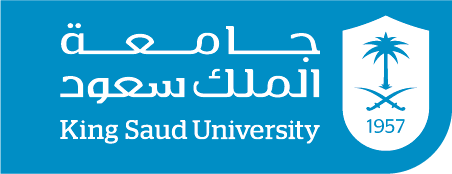 كلية الآداب                                                                                                              الفصل الدراسي: الأول                                                                                             السنة الدراسية:1435/1436هـمعلومات المحاضر:معلومات المقرر:طرق التقييم:*التأكيد على ضرورة حصول الطالبات على 80% من درجات الأعمال الفصلية قبل تاريخ الاعتذار.الخطة الأسبوعية:القـوانـيـن :(مثال: السرقة الأدبية, سياسة الحضور): حنان خالد محمد الخضيرياسم المحاضر الاثنين 11-12/ الاربعاء 10-11الساعات المكتبية 76رقم المكتب halkdiry@ksu.edu.saعنوان البريدي الإلكتروني موضوع خاص من تاريخ العالم الجديد اسم المقرر 481 ترخ رقم المقرر يهدف هذا المقرر الى اعطاء فكرة عامة عن الكشوف الجغرافية في العالم الجديد ثم الاستيطان فيه، وتكوين المستمرات الاسبانية والبرتغالية والفرنسية في الأمريكيتين كذلك يعالج هذا المقرر استقلال الولايات المتحدة الامريكية وتوسعها، وكذلك الحركات الاستقلالية في امريكا اللاتينية، كما يعني المقرر بدراسة الحرب الاهلية الامريكية وأثارها الاقتصادية السياسية والتوسع الامريكي حتى الحرب العالمية الأولى ثم يتناول احوال الامريكيتين من الحرب العالمية الاولى حتى الوقت الحاضر مع التركيز على بروز الولايات المتحدة الامريكية كقوة عظمى. توصيف المقررنواتج التعلم (المنصوص عليها في توصيف المقرر) تاريخ الولايات المتحدة الامريكية الحديث( عبد الحميد نعني). تاريخ الامريكيتين والتكوين السياسي للولايات المتحدة الامريكية(عبد الفتاح ابوعلية).الكتب الرئيسية  موجز تاريخ الولايات المتحدة الامريكية( الان نفير،ترجمة محمد بدر الدين خليل). نظرة شاملة على السياسة الخارجية الامريكية( بروسترك دين، ترجمة ودودة عبد الرحمن بدران).المراجع التكميلية (إن وجد) تاريخ التغذية الراجعة (تزويد الطالبات بالنتيجة)* تاريخ التقييم تقسيم الدرجاتالنوع اسبوعيا كل اسبوع 10الواجبات  اسبوعيا في كل نهاية موضوع 10اختبارات قصيرة   عند الانتهاء من تصحيحها في المحاضرة التي تلي الامتحان مباشرة. الشهر الاول في الاسبوع الخامسالشهر الثاني في الاسبوع التاسع 40اختبارات فصلية404040اختبار نهائي 40مذكرة إضافية (مثال: شروط إعادة الاختبارات)مذكرة إضافية (مثال: شروط إعادة الاختبارات)مذكرة إضافية (مثال: شروط إعادة الاختبارات)مذكرة إضافية (مثال: شروط إعادة الاختبارات)العـنـوان الأسبوع  -مدخل ( جغرافية الأمريكيتان السكان الاصليون)1  -الكشوف الجغرافية الاوروبية في الامريكيتين خلال القرنين الخامس عشر والسادس عشر والسابع عشر.2  -الاستعمار البريطاني في امريكا الشمالية.3  -حرب الاستقلال وظهور الولايات المتحدة الامريكية.5  -اختبار الشهر الاول6  -الحركات الثورية التحررية في امريكا اللاتينية.7  -الحرب الاهلية الامريكية8  -اختبار الشهر الثاني.9  -اتساع رقعة الولايات المتحدة الامريكية وبروزها كدولى عظمى10  -استقلال دول امريكا اللاتينية11  -تورط الولايات المتحدة في الحربين العالميتين الاولى والثانية.12  -قيادة الولايات المتحدة للمعسكر الغربي خلال الحرب البارده13  -الدور الامريكي في قضايا الشرق الاوسط14أسبوع المراجعة15